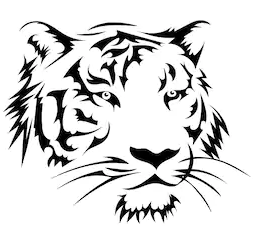 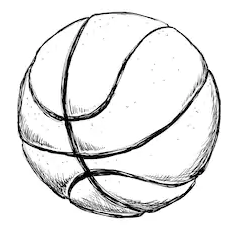 ACCJR. TIGERS BASKETBALL PROGRAMBoys 2nd thru 5th Grade**There will be separate sign-ups for preK-1st grade (boys and girls) in December**The goal of this program is to help players learn the game basketball by focusing on fundamentals, teamwork, and sportsmanship.  The program is under the direction of Alexandria varsity coaches Marty Carroll and Mickey Hosier, the assistant coaches, and the high school players.  The first four sessions will focus on skills and drills that all players can benefit from and use at home to improve their game!  The final four sessions will focus on learning the game through scrimmage play.  The registration fee is $60, and this fee includes a league jersey. ** Return this registration form with payment to the ACC during business hours.  Forms and money can be dropped in the drop box inside the first set of doors at the ACC after hours.  Forms can also be emailed to rachelyoungacc@gmail.com and payment can be made at Alexandriacommunitycenter.org***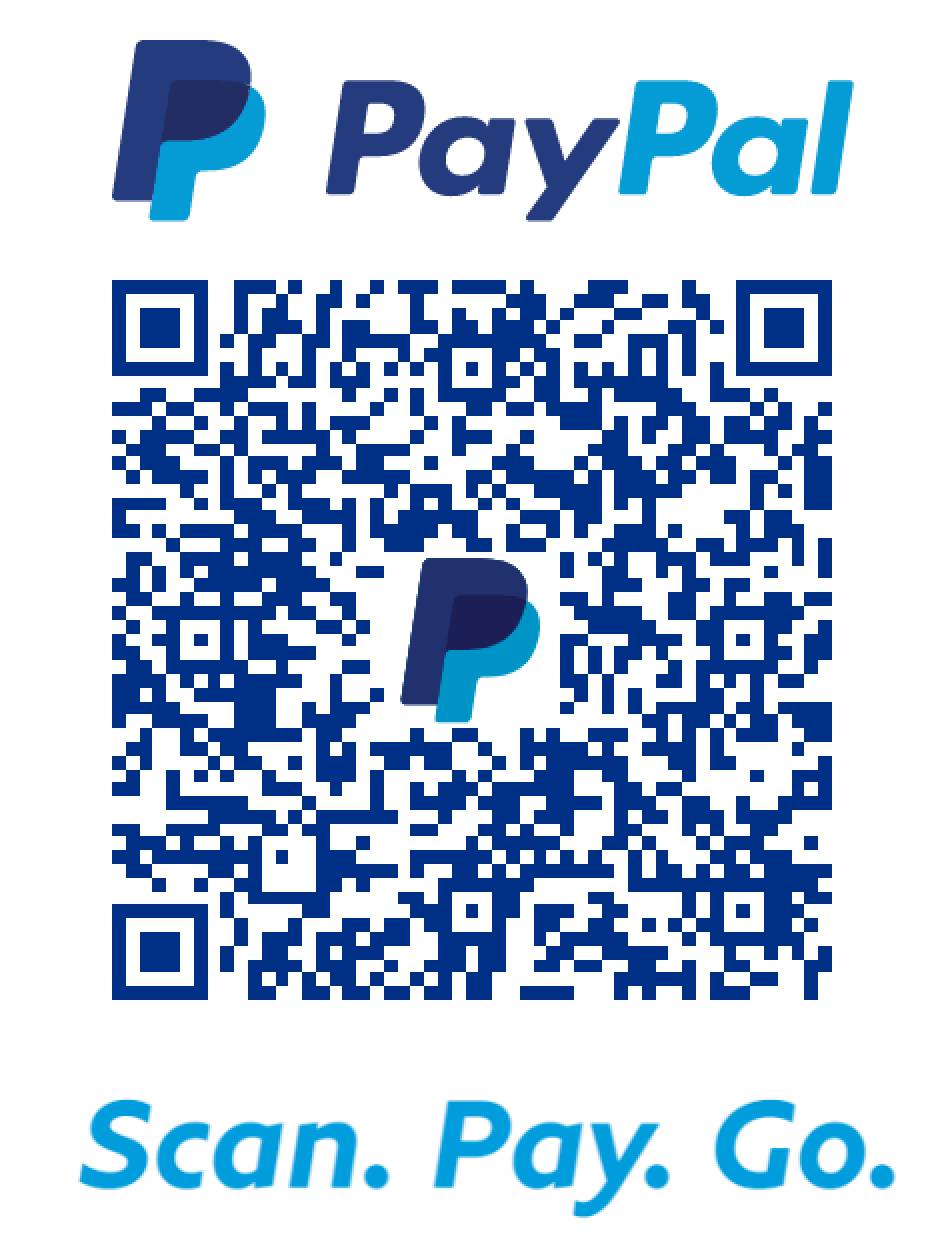 **If you prefer to use PayPal, scan the QR code on this form!**Session Dates:  DECEMBER 13th, 14th, 19th, 21st (2nd/3rd grade 6-7 pm AND 4th/5th grade 7-8 pm)JANUARY 7th, 14th, 21st, 28th  (2nd-3rd grade 9-10 am ; 4th-5th grade 10-11 am)**Registration is due by Wednesday, November 30th**Questions?!?  Call the ACC at 765-724-7728 or email rachelyoungacc@gmail.com_ _ _ _ _ _ _ _ _ _ _ _ _ _ _ _ _ _ _ _ _ _ _ _ _ _ _ _ _ _ _ _ _ _ __ _ _ _ _ _ _ _ _ _ _ __ _ _ _ _ _ _ _ _ _ _ __ Player’s  name___________________________________Address___________________________________Phone Number____________________     		Age_____    			Grade________  Does your child have any health problems that we should be aware of?_________________________________ Shirt size:Youth    XS___     S___     M___     L___          Adult     S___     M___     L___     XL___ Fees must accompany this form unless other arrangements have been made.  No t-shirts will be issued until all fees have been paid.  No refunds will be made.  ACC is not responsible for accidents or injuries.In consideration of participation in the above program(s) conducted by the Alexandria Community Center & Alexandria Community Schools,  I do hereby agree to hold free from any liability the ACC and its respective officers, employees, and volunteers.  I do hereby for myself, my heirs, executors, and administrators waive, release, and forever discharge and all rights and claims for damages, which may hereafter, accrue to me arising out of or connected with my child’s participation in this program.  I attest and verify that the participant listed above is physically fit and I have read this form and understand the expectations of this program.I give the Alexandria Community Center permission to use pictures taken of my child during sports activities.Parent/Guardian(please print)________________________________Signature__________________________E-Mail address_____________________________________________